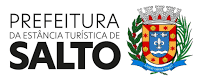 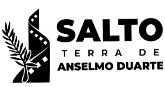 CLÍNICA SALTO SAÚDE CECAPAmpliaçãoMEMORIAL DESCRITIVO ESPECIFICAÇÕES TÉCNICASIntroduçãoO presente memorial se refere à ampliação da edificação da Clínica de Saúde CECAP. A área a ser ampliada é de 83m². Considerações GeraisO presente memorial de especificações tem por finalidade estabelecer as diretrizes e fixar as características técnicas a serem observadas para a execução das obras e serviços objeto desta seleção. Para acréscimos e/ou modificações, os projetos apresentados deverão oferecer elementos suficientes para a sua caracterização e para seu julgamento, devendo ser adotados o projeto apresentados e o presente memorial com as especificações, como nível mínimo de detalhamento. Em caso de haver discrepâncias entre os desenhos do projeto e as especificações, prevalecerão as informações das especificações.Os elementos básicos de desenho e especificações ora fornecidos são suficientes para o proponente elaborar um planejamento completo da obra com a adoção de processos construtivos usuais.NormasTodos os materiais e sua aplicação ou instalação devem obedecer ao prescrito pelas Normas da ABNT (Associação Brasileira de Normas Técnicas) aplicáveis vigentes. Na ausência destas, poderão ser utilizadas Normas Internacionais consagradas pelo uso, desde que previamente comunicado à Prefeitura da Estância Turística de Salto.Qualidade dos Serviços e MateriaisOs serviços executados deverão obedecer rigorosamente às boas técnicas adotadas usualmente na engenharia, em estrita consonância com os critérios de aceitação e rejeição prescritas nas Normas Técnicas em vigor.A aplicação dos materiais será rigorosamente supervisionada pela Prefeitura da Estância Turística de Salto, não sendo aceitas aquelas cuja qualidade seja inferior àquela especificada. Em caso de dúvidas, a mencionada equipe poderá exigir ensaios ou demais comprovações necessárias.Materiais e EquipamentosTodo o material e equipamento, bem como a energia elétrica e água, necessários para execução dos trabalhos, serão a cargo da Construtora.Os materiais e equipamentos serão transportados e estocados sob responsabilidade da Construtora.Especificações TécnicasAs presentes especificações têm por finalidade estabelecer as diretrizes gerais e fixar as características técnicas a serem observadas para a execução das obras e serviços de construção. Todos os materiais empregados e suas instalações deverão obedecer às Normas Técnicas da ABNT em vigência. A Construtora terá integral responsabilidade pelo levantamento de materiais necessários para os serviços em escopo, conforme indicado nos desenhos, incluindo outros itens necessários à conclusão da obra, como também os complementares, que constem ou não dos desenhos. Serão de sua responsabilidade todo o fornecimento, transporte, armazenagem e manuseio dos materiais durante a obra.O projeto poderá ser modificado e/ou acrescido a qualquer tempo a critério exclusivo da Prefeitura da Estância Turística de Salto que, de comum acordo com a Construtora, fixará as implicações e acertos decorrentes, visando à boa continuidade da obra.Se, durante a execução dos trabalhos, modificações ou complementações se fizerem necessários, competirá à Construtora elaborar o projeto detalhado das modificações e submetido à apuração da Prefeitura da Estância Turística de Salto.Serviços PreliminaresO serviço preliminar compreende as seguintes tarefas: fechamento da obra com tapume; placa de identificação da obra; instalação de container que servirá de abrigo aos funcionários; locação topográfica da obra; instalação do padrão de entrada de energia elétrica (se necessário); infraestrutura e estrutura da obra (estacas, blocos de coroamento, vigas baldrame, pilares, vigas de cobertura da laje), lastro de concreto, regularização e impermeabilizações diversas, alvenaria de vedação; padrão de entrada de água e energia e cercamento da obra.Todos os serviços estão listados em planilha orçamentária e especificados em projetos.Estrutura e fundaçõesFundaçõesÉ de integral responsabilidade da Construtora: a locação, segurança, estabilidade e durabilidade das fundações.Tanto o projeto como a execução deverão atender à NBR-6122 - “Projeto e Execução de Fundações.”Após análise técnica fundamentada foi adotada a fundação profunda tipo estaca escavada para a parte a ser ampliada. A execução deverá seguir rigorosamente o projeto base e às normas.Até as três primeiras fiadas de blocos, sobre o solo, a alvenaria deverá ser assentada com argamassa 1:0,5:8 aditivada de impermeabilizante hidrofugante. Quando a alvenaria estiver em contato com o solo, abaixo do piso, sobre chapisco deverá ser executado emboço desempenado, com espessura 2 cm com cantos arredondados, usando argamassa de cimento e areia no traço 1:3 aditivada de impermeabilizante hidrofugante dosado conforme fabricante. Após a cura será aplicada sobre o revestimento duas demãos de tinta betuminosa.AlvenariasAs paredes internas e externas serão executadas em alvenaria de blocos de concreto, de características e dimensões uniformes onde poderão ser aceitos blocos com resistência mínima à compressão conforme especificado no projeto e com faces planas e arestas vivas, nas espessuras indicadas em projeto, e assentados com argamassa de cimento, cal e areia no traço 1:1:6.Antes da execução das alvenarias, todas as tubulações elétricas e hidráulicas embutidas nas paredes deverão estar montadas ou preparadas para execução simultânea com a alvenaria, de maneira que terminada a execução das paredes, não haja necessidade de furos, cortes ou rasgos nos blocos.As cintas de amarração, vergas e contravergas das janelas e portas serão feitas com blocos canaleta, armados e concretados conforme o projeto.A alvenaria resultante deverá apresentar uniformidade de assentamento, regularidade quanto à textura dos blocos e dimensões dos rejuntamentos.Internamente não serão permitidas discrepâncias acima de 3 mm em relação ao plano da parede. Todo respingo ou escorrimento de argamassa deverá ser limpo durante a execução, de forma a tornar a parede homogênea quanto a seu aspecto e coloração.Lajes	As lajes utilizadas serão do tipo laje pré-fabricada unidirecional em viga treliçadas com lajotas em EPS LT 12 e capa de concreto de 25 Mpa.CoberturaCobertura das EdificaçõesEstrutura MetálicaA estrutura metálica da cobertura da área a ser ampliada seguirá o padrão da cobertura existente, bem como o projeto arquitetônico apresentado.TelhamentoAs coberturas das áreas a serem ampliada e construída seguirão o padrão de telhamento da cobertura existente em telha metálica.RevestimentoAs condições exigíveis para o recebimento de revestimento de argamassas inorgânicas aplicadas sobre paredes e tetos de edificações estão fixadas na NBR-13749 - “Revestimento de paredes e tetos de argamassas inorgânicas - Especificação”.Revestimento InternoTodas as superfícies internas deverão ser previamente chapiscadas com argamassa de cimento e areia traço 1:3, e receberão massa única para recebimento de pintura em argamassa de traço 1:2:8, aplicada manualmente com espessura de 20mm. Receberão ainda uma camada de massa corrida a base de PVA e pintura com tinta acrílica em massa, na cor especificada em projeto ou conforme determinação da Fiscalização da Prefeitura da Estância Turística de Salto. Azulejo e CerâmicaAs paredes revestidas com placas de revestimento cerâmico serão previamente chapiscadas e receberão massa única em argamassa de traço 1:2:8. O revestimento cerâmico será assentado com argamassa colante flexível indicada pelo fabricante do revestimento e receberá rejunte de argamassa flexível na cor branca.Não será permitido compor a argamassa com saibro ou argila, da mesma forma revestimento direto com gesso.O revestimento cerâmico só deverá ser iniciado após a completa pega da argamassa de assentamento da alvenaria, do chapisco (quando houver), e nas paredes que contenham tubulações hidráulicas, somente quando estas já estiverem embutidas e testadas. A aplicação e o desempeno serão feitos simultaneamente, usando-se desempenadeira de madeira. A paredes dos banheiros e copa/cozinha receberão revestimento cerâmico indicado em projeto.	Revestimento Externo	Todas as superfícies externas deverão ser previamente chapiscadas com argamassa de cimento e areia traço 1:3, além de receber massa grossa, executada com argamassa de cimento, areia e cal, no traço 1:2:5.      Toda alvenaria interna receberá o revestimento de reboco fino, com argamassa de cal e areia fina peneirada, traço 1:2, dosado em volume, com adição de cimento na proporção de 1:5 de argamassa em volume. A espessura do reboco não poderá exceder a 5 mm e seu acabamento será desempenado a feltro.      Com a parede já rebocada, utilizar lixa n° 80 ou 100 para aplicação da massa corrida. Limpar o local com vassoura ou escova seca para retirar a poeira do lixamento.    Aplicar uma demão de selador acrílico.	Condições Gerais	Antes da execução de qualquer tipo de argamassa, as superfícies de aplicação deverão estar isentas de poeira, crostas de argamassa endurecida, manchas de óleo ou graxa e devidamente umedecidas. Os revestimentos deverão ser perfeitamente desempenados, aprumados, alinhados, nivelados e em esquadro, com as arestas vivas.A areia usada será do tipo médio lavada, não se permitindo o uso de areia de cava ou salitrada. Deverá ser certificada pela Secretaria do Meio Ambiente e apresentada a origem.PisosPiso InternoContrapiso	O contrapiso será em concreto traço 1:4:8 (cimento, areia e brita) com 5 cm, desempenado, com aditivo impermeabilizante hidrofugante utilizado como prescrito pelo fabricante, sobre lastro de 3 cm de brita.	Para a execução do piso, o solo deverá estar perfeitamente apiloado e nivelado. Antes de espalhar o concreto do piso, dever-se-á umedecer o solo afim de favorecer a cura do concreto, bem como já deverão ter sido colocadas as canalizações que devem passar por baixo do piso.	Quando o solo não apresentar capacidade de suporte, o contrapiso deverá ser convenientemente armado. Todo o concreto deve ser perfeitamente nivelado.Acabamentos de PisoPlaca CerâmicaTodo o piso interno será em cerâmica esmaltada antiderrapante PEI-4 45cm x 45cm, estando as cores e respectivos ambientes especificados em projeto.Executar com argamassa colante industrializada tipo AC-II, rejunte flexível para porcelanato conforme exigências das normas e recomendações dos fabricantes e o rejuntamento das peças com junta média até 5 mm. Norma técnica: NBR 15463.Condições GeraisOs revestimentos de pisos somente serão executados após concluídos os revestimentos das paredes e tetos, vedadas as aberturas externas, assentadas as instalações e executadas as impermeabilizações.As pavimentações de áreas destinadas à lavagem ou sujeitas a chuvas terão caimento necessário para perfeito e rápido escoamento da água para os ralos. A declividade não será inferior a 1,0%.PinturasNormas GeraisTodas as tintas empregadas deverão observar as especificações deste memorial. Sempre que houver indicação expressa, nenhuma alteração poderá ser feita nas marcas e cores sem o consentimento da FISCALIZAÇÃO.Todas as superfícies a pintar deverão estar secas e serão minuciosamente examinadas, cuidadosamente limpas, retocadas e preparadas para o tipo de pintura a que se destinam.Deverão ser observadas as prescrições dos fabricantes para o aparelhamento das superfícies no preparo e aplicação das tintas, sendo vedada a utilização de quaisquer substâncias em desacordo com aquelas especificações.Toda a pintura será executada em tantas demãos quantas forem necessárias à um perfeito acabamento. Cada demão somente poderá ser aplicada quando a precedente estiver completamente seca. Igual cuidado haverá entre uma demão de tinta e massa, observando intervalo mínimo de 12 horas entre cada demão de massa.Toda a vez que uma superfície tiver sido lixada, será cuidadosamente limpa com escova e pano para remover todo o pó antes da aplicação da demão de tinta, além disso todas as superfícies pintadas deverão apresentar, quando concluídas, uniformidade quanto a textura, tonalidade e brilho.Tinta Látex AcrílicoAs superfícies internas em alvenaria revestidas com massa corrida, os tetos e superfícies externas em alvenaria revestidas com massa fina, serão pintadas com tinta látex acrílico Classe Premium, conforme projeto cromático.A pintura látex acrílico será aplicada a rolo, com um mínimo de três demãos sobre a superfície previamente preparada com uma demão de preparador sintético.Esmalte SintéticoTodas as peças em ferro galvanizado – calhas, rufos, estrutura da quadra, etc - receberão tratamento com primer de aderência tipo galvite, de duas demãos de tinta esmalte sintético.ImpermeabilizaçãoNormas GeraisPreparação da superfícieA superfície deve estar limpa, seca e isenta de óleos, graxas e partículas soltas de qualquer natureza. Executar a regularização da superfície com argamassa desempenada de cimento e areia, no traço 1:4 com caimento mínimo de 1% (para áreas externas) e 0,5% (para áreas internas e calhas) .Todo o contrapiso executado sobre o solo deverá conter em sua argamassa aditivo hidrofugante.As áreas a serem impermeabilizadas deverão ser interditadas ao trânsito de operários estranhos ao serviço, antes, durante e após a conclusão destes, até a liberação pela fiscalização.As superfícies de concreto a serem impermeabilizadas deverão ser cuidadosamente limpas, removendo-se os excessos de argamassa, partículas soltas ou materiais estranhos. As falhas e ninhos deverão ser obturados com argamassa ou cimento e areia.AplicaçãoOs materiais a serem aplicados nos processos de impermeabilização deverão ser depositados em local seco e devidamente protegido.Os impermeabilizantes de massa ou superfície deverão ser empregados de acordo com as recomendações do fabricante, quer na dosagem, quer na forma de aplicação.Nas argamassas impermeabilizantes, a areia a ser empregada deverá ter granulometria ótima-boa, com grãos máximos de 3mm, isenta de substâncias orgânicas ou argilosas.A mão de obra para aplicação e execução geral de impermeabilizações deverá ter idoneidade, experiência comprovada e os materiais empregados deverão ser de boa qualidade.Banheiros	Deverão ser impermeabilizados com membrana à base de emulsão asfáltica modificada com elastômeros, consumo médio de 0,5 a 1,0 kg/m2/demão, de acordo com as normas NBR-9685 e NBR-13121, previamente ao assentamento de pisos e revestimentos. No caso dos banheiros, cujas paredes receberão revestimento cerâmico até o teto, prever rodapé de 30 cm executado. Para as áreas de chuveiro a impermeabilização vertical deve prever 1.20 m para garantir a proteção de forma eficaz dos elementos construtivos.	As superfícies deverão estar regularizadas de modo que fiquem exatamente no nível final desejado descontando-se a espessura do piso cerâmico e/ou revestimento cerâmico e da argamassa colante, prever todos os rebaixos e caimentos conforme projeto e cantos arredondados.	O produto deve ser preparado seguindo as recomendações do fabricante de modo que resulte em mistura homogênea, após a cura completa da última demão, eliminar o excesso de areia e aplicar o piso cerâmico com argamassa colante, diretamente sobre a impermeabilização.Esquadrias	Todas as esquadrias deverão seguir as dimensões de projeto. As folhas de portas deverão se adaptar ao vão de alvenaria especificado no projeto arquitetônico.Esquadrias de AlumínioOs desenhos de detalhamento fixam as diretrizes que o fornecedor deverá seguir na elaboração dos desenhos de fabricação, que deverão ser aprovados pela FISCALIZAÇÃO. O detalhamento para o correto desempenho do conjunto será de exclusiva responsabilidade do fornecedor.Os serviços de serralheria serão executados com precisão de cortes e ajustes e de acordo com os respectivos detalhes, indicações dos demais desenhos do projeto e as especificações próprias.Todo material a ser empregado deverá ser de boa qualidade e sem defeito de fabricação ou falhas de laminação. O projeto deverá prever os perfis compatíveis com as dimensões dos vãos e com a função da esquadria, objetivando a rigidez do conjunto.A subempreiteira responsável pela serralheria deverá antes de iniciar os trabalhos, apresentar à FISCALIZAÇÃO os detalhes em escala 1:1, das peças a serem executadas. Uma vez armadas todas as unidades serão marcadas com clareza, de modo a permitir fácil identificação e assentamento nos respectivos locais de construção.Todos os caixilhos serão devidamente protegidos contra infiltração de águas pluviais.Nas esquadrias de alumínio, a fim de se evitar vibrações, atritos e ruídos, não será permitido o contato direto entre peças móveis, o qual se fará através de peças de nylon duro (roldanas, freios, escovas, etc.).As esquadrias serão fixadas por meio de chumbadores de aço previamente fixados nas alvenarias ou nas estruturas metálicas auxiliares e isoladas por fitas adesivas para evitar efeito galvânico.Após a colocação dos caixilhos, estes deverão ser devidamente protegidos até o final da obra.Caixilhos e Portas de AlumínioTodas as esquadrias de alumínio com vidro liso incolor de 4mm ou similar com pintura eletrostática na cor branco, executada conforme detalhes constantes nos projetos.Os perfis serão da linha 30 ou 35, dependendo das dimensões ou pele de vidro, as articulações deverão receber braços limitadores.Após a fixação da caixilharia de alumínio, será aplicado proteção com vaselina industrial, para evitar ataque da anodização pela cal ou cimento.10.1.2. Peitoris	Na face (lado) inferior dos vãos de janelas serão utilizadas peças formando peitoris de granito com pinagdeiras, conforme projeto arquitetônico e estrutural.	O peitoril deverá ser instalado antes do caixilho e do acabamento, e deverá ser assentado com argamassa de cimento e areia 1:3, conforme indicado em projeto arquitetônico.Esquadrias de Madeira	As esquadrias de madeira deverão obedecer rigorosamente, quanto a sua localização e execução, as indicações do projeto arquitetônico e respectivos desenhos e detalhes construtivos.	Na execução dos serviços de carpintaria e marcenaria será sempre empregada madeira de boa qualidade. Toda madeira a ser empregada deverá ser seca e isenta de defeitos que comprometam sua finalidade, tais como rachaduras, nós, escoriações, falhas, empenamentos, etc.	Na construção das esquadrias serão somente empregados parafusos ou pregos de cabeça pequena, de modo a ficarem embutidos dentro da superfície de madeira.	Deverão ser obedecidas as especificações bem como as indicações quanto a localização, qualidade e acabamento das ferragens.Portas de MadeiraToda e qualquer porta a ser empregada na obra deverá ser seca e desprovida de nós, bolhas, carunchos ou qualquer defeito que prejudique sua resistência ou aspecto.As folhas das portas de madeira e as bandeiras fixas, conforme indicadas em projeto, serão lisas e executadas em compensado de cedro, e as bandeiras terão espessura mínima de 3,5 cm e serão sempre encabeçadas com a madeira maciça.Tanto as folhas das portas quanto suas bandeiras receberão revestimento em laminado melamínico branco em todas as faces aparentes, nas cores indicadas em projeto.Os batentes de madeira com as dimensões, rebaixos e fixações detalhados no projeto de arquitetura. Os batentes serão previamente protegidos e só serão colocados após a conclusão das alvenarias que os recebem.Especificações GeraisResistência / Funcionamento: todas as esquadrias devem atender à NBR-10821 ”Caixilho para edificação – Janelas”, em sua utilização; NBR- 6485 “Permeabilidade ao ar”, resistentes à carga de ventos; NBR- 6486 - "Caixilho para edificação - Janela, fachada-cortina e porta externaVerificação da estanqueidade à água”, estanques à penetração de água; NBR-6487 - "Caixilho para edificação - Janela, fachada-cortina e porta externa - Verificação do comportamento, quando submetido a cargas uniformemente distribuídas" e resistência às operações de manuseio.O prumo e nivelamento dos caixilhos deverão impedir qualquer empenamento das peças móveis.Todos os ângulos, pontos e linhas de solda deverão ser bem esmerilhados ou limados, eliminando qualquer rebarba, sobra ou saliência. Todo funcionamento deve ser perfeito, não apresentar jogo causado por folgas e não prender nas peças móveis em função de pintura.Ferragens em perfeitas condições de funcionamento e acabamento. O assentamento, os rebaixos, rebordas ou encaixes para dobradiças, fechaduras de embutir e outras, terão a forma e dimensão das ferragens, não sendo toleradas folgas que exijam emendas, taliscas de madeira, calços ou outros artifícios que impliquem na boa qualidade e estética do elemento.A localização das ferragens nas esquadrias será medida com precisão de modo a serem evitadas discrepâncias de posição ou diferença de nível. A distribuição das ferragens de fixação será feita de forma a impedir a deformação das folhas onde estiverem fixadas.Testes: o produto deve atender os parâmetros da região à qual foi destinada, no mínimo para a classe normal ou melhorada dependendo da altura da edificação, nos ensaios de permeabilidade ao ar, estanqueidade à água, resistência a cargas uniformemente distribuídas e resistência às operações de manuseio (conforme ABNT NBR 10821). Cada tipo/modelo/dimensão de produto ensaiado deverá conter obrigatoriamente as seguintes informações:Classe de utilização (conforme ABNT NBR 10821)Região do país (conforme ABNT NBR 10821)Descrição do tipo e do modelo do produto ensaiado e sua dimensãoMarca e linha às quais o produto pertencePara cada modelo e dimensão de janela deve ser realizado, no mínimo, um (1) conjunto de ensaios conforme descrito anteriormente. Qualquer alteração de projeto implicará na realização de novo conjunto de ensaios.VidrosOs serviços de envidraçamento obedecerão rigorosamente aos detalhes desenvolvidos no projeto executivo de arquitetura, as orientações do fabricante e as recomendações do memorial.Os vidros serão preferencialmente fornecidos nas dimensões respectivas, procurando-se evitar o corte no local da construção. As placas de vidro não deverão apresentar defeitos de corte (beiradas lascadas, pontas salientes, cantos quebrados, corte em bisel) e nem apresentar folga excessiva com relação ao requadro de encaixe.Para assentamento das chapas de vidro nos caixilhos com baguetes, serão empregadas gaxetas de borracha, conforme indicação do fabricante.Antes da colocação dos vidros nos rebaixos do caixilho, estes deverão estar extremamente limpos, sem traço de argamassa, pó ou resíduos oleosos.A espessura dos vidros lisos será de 4mm para as esquadrias.FerragensAs ferragens para as portas e caixilhos observarão rigorosamente o tipo, o acabamento e as especificações de projeto. As ferragens serão inteiramente novas e em perfeitas condições de funcionamento e acabamento.O assentamento de todas as ferragens será rigorosamente perfeito. Os rebaixos ou encaixes para dobradiças, fechaduras, chapa testas e afins terão as formas das ferragens, não sendo toleradas folgas ou emendas.Para o assentamento das ferragens serão empregados parafusos de aço inox, nas dimensões e acabamento adequado às peças que fixarem.A localização das ferragens nas esquadrias será medida com precisão, de modo a evitar discrepância de posições ou diferenças de nível.A localização das ferragens quando não indicado em planta será definida pela FISCALIZAÇÃO.ComplementosSoleirasAs soleiras serão em pedra tipo granito com dimensões e cores conforme especificado em projeto de arquitetura. A soleira deverá ser instalada antes da execução do piso cerâmico, sendo preenchidas na lateral com argamassa de cimento e areia 1:3.RodapésOs rodapés serão confeccionados com as placas cerâmicas descritas no item 8.1.1, com os materiais e cores especificados em projeto, observando-se os mesmos cuidados executivos, com altura de 6 cm.Aparelhos e Metais SanitáriosOs aparelhos sanitários, equipamentos afins, pertences e peças complementares serão fornecidos e instalados pela Construtora, de acordo com os projetos de edificações e de instalação hidráulica. Deverão ser nivelados e fixados com buchas plásticas e parafusos de metal.MetaisTodos os registros e torneiras serão metálicos.Condições GeraisOs aparelhos e respectivos pertences e acessórios serão instalados em restrita observância às recomendações do fabricante. O perfeito estado de cada aparelho será cuidadosamente verificado antes de sua colocação, devendo o mesmo ser novo e não se permitindo quaisquer defeitos decorrentes de fabricação, transportes, manuseios e instalação inadequadaCaberá ao construtor o fornecimento, colocação e montagem, em condições de perfeito funcionamento e uso de todos os aparelhos, metais, tubos e acessórios nos tipos e quantidades especificados.Instalações HidraúlicasCondições GeraisForam adotados critérios visando dar funcionalidade, facilidade de manutenção, aliadas a racionalização quanto ao uso e tipo de materiais visando os custos das instalações.O projeto foi desenvolvido baseado nas Normas Técnicas da ABNT e nas recomendações dos fabricantes dos materiais utilizados. As instalações hidráulicas e sanitárias deverão ser executadas conforme indicado no projeto.Sistema de Água Fria	A alimentação da parte nova da edificação será feita através da conexão com o sistema de alimentação de água fria existente. Sistema de esgoto sanitárioOs ramais serão ligados à caixas de inspeção ou sifonada especial e as prumadas de ventilação prolongadas até acima da cobertura.O ramal da pia de cozinha será ligado a uma caixa de gordura e ligada à caixa de inspeção.O projeto prevê a conexão com a rede de esgoto existente.Especificações de Materiais e Equipamentos	Todos	os	materiais e componentes	devem	seguir	comprovadamente	as prescrições das Normas Técnicas da ABNT.Água FriaTubulaçõesTubos de PVC rígido, juntas soldáveis, classe A, pressão de serviço 7,5 kgf/cm².ConexõesConexões de PVC rígido, pressão de serviço de 7,5 kgf/cm², com bolsa para juntas soldáveis e/ou roscáveis, conforme projeto.Registros de GavetaDeverão ser em liga de cobre ou bronze, pressão de serviço de 10 kgf/cm², classe 125, acabamento bruto ou polido, conforme projeto.Registros de PressãoDeverão ser em liga de cobre ou bronze, pressão de serviço de 8,5 kgf/cm², acabamento polido, classe 125.Torneira de boiaDeverá ser em liga de cobre ou bronze, vedação tipo macho e fêmea, haste de latão fundido e boia em polietileno de alta densidade.Caixas d’águaO reservatório deverá ser pré-fabricado em fibra de vidro, com tampa, com capacidade indicada em projeto, apoiados sobre base plana. Poderão ser utilizados reservatórios em outros materiais, desde que avaliados e aceitos pela Prefeitura da Estância Turística de Salto.CavaleteO material do cavalete está indicado em projeto, conforme solução adotada. Havendo padronização municipal específica, esta deverá ser adotada.Esgoto SanitárioTubulações e conexõesOs tubos de ventilação, coleta e afastamento de esgotos deverão ser de PVC rígido branco, com bolsa e junta soldável para os diâmetros de 40 mm e de bolsa e junta elástica para os demais diâmetros. Caixas sifonadas deverão possuir grelhas escamoteáveis.Caixas de inspeção, caixas sifonadas especiais e caixas de gorduraAs caixas serão construídas em alvenaria, assentadas e revestidas internamente com argamassa de cimento e areia no traço 1:3.As Caixas de Inspeção terão seu revestimento interno queimado com cimento e as caixas de gordura e as sifonadas especiais serão impermeabilizadas. As dimensões internas estão indicadas no projeto. Terão tampa de fechamento hermético e fundo de concreto. As caixas poderão ser pré-fabricadas em concreto ou em PVC/ABS. Caixas em concreto classe C20 (cobrimento mínimo da armadura de 20mm).DesconectoresTodos os desconectores (caixas sifonadas, ralos ou sifões) deverão ser em PVC rígido e atender às mesmas especificações dos tubos e conexões respectivos. O sifão utilizado no tanque deverá ser do tipo sanfonado e o da pia de cozinha e do lavatório em PVC rígido tipo copoEspecificações de Serviços e MontagensGeneralidadesAs especificações e os desenhos destinam-se a descrição e a execução de uma obra completamente acabada.A Construtora aceita e concorda que os serviços objeto dos documentos contratuais, deverão ser complementados em todos os seus detalhes, ainda que cada item necessariamente envolvido não seja especificamente mencionado.A Construtora não poderá prevalecer-se de qualquer erro, manifestamente involuntário ou de qualquer omissão, eventualmente existente, para eximir-se de suas responsabilidades.A Construtora obriga-se a satisfazer a todos os requisitos constantes dos desenhos e especificações.No caso de erros ou discrepâncias, as especificações deverão prevalecer sobre os desenhos, devendo o fato, de qualquer forma, ser comunicado à Prefeitura da Estância Turística de Salto.Se no Contrato constarem condições especiais e especificações gerais, as condições deverão prevalecer sobre as plantas e especificações gerais, quando existirem discrepâncias entre as mesmas.As cotas que constarem dos desenhos deverão predominar, caso houver discrepâncias entre as escalas e dimensões, O Engenheiro Residente deverá efetuar todas as correções e interpretações que forem julgadas necessárias para o término da obra da maneira satisfatória.Todos os adornos, melhoramentos, etc, indicados nos desenhos ou nos detalhes, ou parcialmente desenhados para qualquer área ou local em particular, deverão ser considerados para áreas ou locais semelhantes, a não ser que haja clara indicação ou anotação em contrário.Igualmente, se com relação a quaisquer outras partes dos serviços, apenas uma parte estiver desenhada, todo o serviço deverá estar de acordo com a parte assim detalhada e assim deverá ser considerado para continuar através de todas as áreas ou locais semelhantes, a menos que indicado ou anotado diferentemente.O projeto compõe-se basicamente de conjunto de desenhos e memoriais descritivos, referentes a cada uma das áreas componentes da obra geral.Quaisquer outros detalhes e esclarecimentos necessários serão julgados e decididos de comum acordo entre a Construtora e a Prefeitura da Estância Turística de Salto.O projeto acima citado poderá ser modificado e/ou acrescido a qualquer tempo a critério exclusivo da Prefeitura da Estância Turística de Salto, que de comum acordo com a Construtora, fará as implicações e acertos decorrentes, visando à boa continuidade da obra.A Construtora será responsável pela pintura de todas as tubulações expostas, quadros, equipamentos, caixas de passagem, etc, nas cores recomendadas pelos padrões da Prefeitura da Estância Turística de Salto.A Construtora será responsável pela total quantificação dos materiais e serviços.O material será entregue na obra e a responsabilidade pela guarda, proteção e aplicação serão da Construtora.As ligações definitivas de água, esgoto e energia só deverão ser feitas quando da entrega e aceitação final da obra. Para tanto, deverão ser previstas ligações provisórias a partir das entradas da obra.A Construtora deverá fazer os remanejamentos das redes de esgoto, água, energia elétrica e telefone antes do início da terraplenagem, evitando-se desta forma qualquer interrupção de fornecimento das utilidades às instalações ou edifícios, porventura, em funcionamento.Especificações Básicas15.3.2.1	Execução dos ServiçosOs serviços serão executados de acordo com os desenhos de projeto e as indicações e especificações do presente memorial.A Construtora deverá, se necessário, manter contato com as repartições competentes, a fim de obter as necessárias aprovações dos serviços a serem executados, bem como fazer os pedidos de ligações e inspeções.Os serviços deverão ser executados de acordo com o andamento da obra, devendo ser observadas as seguintes disposições:Os serviços serão executados por operários especializados;Deverão ser empregados nos serviços, somente ferramentas apropriadas a cada tipo de trabalho;Nas passagens em ângulos quando existirem, em vigas e pilares, deixar previamente instaladas as tubulações projetadas;Nas passagens retas em vigas e pilares, deixar um tubo camisa de ferro fundido ou PVC, com bitola acima da projetada;	Nas passagens das lajes, deixar caixas de madeira com dimensões apropriadas, com a tubulação projetada;Quando conveniente, as tubulações embutidas, serão montadas antes do assentamento da alvenaria;		 	Todos os ramais horizontais das tubulações que trabalharem com escoamento livre serão assentes sobre apoio, a saber:Ramais sob a terra serão apoiados diretamente no solo compactado adequadamente. Em casos de solo com baixa resistência (SPT≤4), que possam vir a comprometer a estabilidade da tubulação, danificando-a, deverão ser apoiados em uma base de concreto magro.Ramais sobre lajes: serão apoiados sobre blocos de concreto ou tijolos, espaçados de 1,0 m e com apoios extras nas mudanças de direção e quando houver pisos concentrados, tais como regastos.Ramais sobre forros: não deverão ser apoiados diretamente sobre o forro. Nestes casos utilizar apoios adequados a cada 1,0 m com apoios extras nas mudanças de direção, tipo fita perfurada ou barra de sustentação metálica, fixadas na estrutura do telhado e/ou mão francesa fixadas em paredes.Ramais sob lajes: serão apoiados por braçadeiras que serão fixadas nas lajes, espaçadas de 1,0 m de tal forma a se obter uma boa fixação das tubulações.A declividade mínima da tubulação de esgoto será de 2%.A declividade mínima da tubulação de águas pluviais será de 0,5%.As tubulações verticais, quando não embutidas, deverão ser fixadas por braçadeiras galvanizadas, com espaçamento tal que garanta uma boa fixação.		As juntas dos tubos de ferro galvanizado, serão roscadas, sendo as roscas abertas, com bastante cuidado, e para a vedação das mesmas, deverá ser usada fita teflon.		As interligações entre materiais diferentes serão feitas usando- se somente peças especiais para este fim.		Não serão aceitas curvas forçadas nas tubulações sendo que nas mudanças de direções serão usadas somente peças apropriadas do mesmo material, de forma a se conseguir ângulos perfeitos.		Durante a construção, as extremidades livres das canalizações serão vedadas, a fim de se evitar futuras obstruções.		Para facilitar em qualquer tempo, as desmontagens das tubulações, deverão ser colocadas, onde necessárias, uniões e conexões roscadas.		A colocação dos aparelhos sanitários deverá ser feita com o máximo de esmero, de modo a se obter uma vedação perfeita nas ligações de água e nas de esgoto, e um acabamento de primeira qualidade.      As tubulações de cobre deverão ser soldadas (solda sem chumbo 97% Sn x 3% Cu para conexões sem anel de solda) NBR 15.489.      Nas juntas roscáveis será utilizada fita teflon.      As extremidades abertas das tubulações de ventilação sobre a cobertura do prédio, deverão ser protegidas por chapéus.      Todos os sistemas deverão ser testados conforme especificações das Normas Técnicas da ABNT de projeto.      Todas as provas e os testes de funcionamento dos aparelhos e equipamentos serão feitos na presença do Engenheiro Fiscal da Obra.15.3.2.2 	Serviços ExternosLocaçãoA tubulação deverá ser locada de acordo com o projeto respectivo, admitindo- se certa flexibilidade na escolha definitiva de sua posição, em função das peculiaridades da obra.Forma e dimensão da valaA vala deve ser escavada de modo a resultar uma seção retangular. Caso o solo não possua coesão suficiente para permitir a estabilidade das paredes, admitem-se taludes a partir do dorso do tubo. A largura da vala deverá ser tão reduzida quanto possível, respeitando o limite mínimo de D+30 cm, onde D= diâmetro externo do tubo a assentar em cm. Nas travessias, onde a tubulação passar sob o leito carroçável, a profundidade da vala deverá ser tal que resulte em um mínimo de 80 cm para o recobrimento da tubulação.Quanto o assentamento se der no passeio ou em outras áreas de pedestres, o limite acima poderá ser reduzido, respeitando os indicados no projeto.EscavaçãoAs valas que receberão as tubulações serão escavadas segundo a linha de eixo, obedecendo ao projeto.A escavação será feita pelo processo mecânico ou manual, julgado mais eficiente.O material escavado será colocado de um lado da vala, de tal modo que, entre a borda da escavação e o pé do monte de terra, fique pelo menos um espaço de 30 cm.Preparo da valaNo caso em que o fundo da vala apresente solo rochoso, entre este e os tubos deverá ser interposta uma camada terrosa, isenta de corpos estranhos e que tenha uma espessura não inferior a 10 cm.No caso do fundo da vala se apresentar em rocha decomposta, deverá ser interposta uma camada terrosa, isenta de pedras ou corpos estranhos e que tenha uma espessura não inferior a 15 cm.AssentamentoAntes do assentamento, os tubos devem ser dispostos linearmente ao longo da vala, bem como as conexões e peças especiais.As tubulações poderão ser deslocadas para as frentes de serviço com bastante antecedência.Para a montagem das tubulações deverão ser obedecidas rigorosamente as instruções dos fabricantes respectivos.Sempre que houver paralisação dos trabalhos de assentamento, a extremidade do último tubo deverá ser fechada para impedir a introdução de corpos estranhos.A imobilização dos tubos durante a montagem deverá ser conseguida por meio de terra colocada ao lado da tubulação e adensada cuidadosamente, não sendo permitida a introdução de pedras e outros corpos duros.No caso de assentamento de tubulações de materiais diferentes, deverão ser utilizadas peças especiais (adaptadores) apropriadas.AncoragensTodas as curvas formando ângulos iguais ou superiores a 22º 30' e todos os tês deverão ser ancorados, mormente as conexões das linhas de recalque, estas com ângulos superiores a 11º15'.A pressão a ser utilizada para o dimensionamento das ancoragens será a equivalente a diferença de nível entre o N.A. do reservatório que alimenta a rede e a cota do terreno no ponto considerado, admitindo-se condições estáticas de funcionamento.Preenchimento das valasApós a colocação definitiva dos tubos e peças especiais na base de assentamento, as partes laterais da vala serão preenchidas com material absolutamente isento de pedras, em camadas não superiores a 10 cm, até uma cota de 30 cm acima da geratriz superior do tubo.Na primeira camada, esse material será forçado a ocupar a parte inferior da tubulação, por meio da movimentação adequada de pás.O adensamento deverá ser feito cuidadosamente com soquetes manuais, evitando choque com os tubos já assentados, de maneira que a estabilidade transversal da canalização fique perfeitamente garantida.Em seguida, o preenchimento continuará em camadas de 10 cm de espessura, com material ainda isento de pedras, até cerca de 30 cm acima da geratriz superior da canalização. Em cada camada será feito um adensamento manual somente nas partes laterais, fora da zona ocupada pelos tubos. Na camada seguinte, além da compactação rigorosa nas laterais, será feita uma compactação cuidadosa da zona central da vala, a fim de garantir a perfeita estabilidade longitudinal da tubulação.O reaterro descrito nos itens acima, numa primeira fase, não será aplicado nas regiões das juntas e estas serão preenchidas após os ensaios da linha.Após os ensaios de pressão e estanqueidade das canalizações, deverá ser completado o aterro das valas.As zonas descobertas nas proximidades das juntas serão aterradas com os mesmos cuidados apontados anteriormente até a altura de 30 cm acima da geratriz superior da tubulação.O restante do aterro será preenchido até a superfície do terreno, sempre que possível, com material da própria escavação, mas não contendo pedras com dimensões superiores a 5 cm. Este material será adensado em camadas de 20 ou 30 cm, até atingir densidade e compactação comparável a do terreno natural adjacente.15.3.2.3	Materiais a empregar	Os materiais serão todos nacionais (a não ser quando especificado em contrário) e de primeira qualidade.	Quando houver motivos ponderáveis para a substituição de um material especificado por outro, a Contratada, em tempo hábil, apresentará, por escrito para a Fiscalização, a proposta de substituição.	O estudo e aprovação dos pedidos de substituição só poderão ser efetuados quando cumpridas as seguintes exigências:declaração através de orçamento de que a substituição se fará com economia ou sem ônus para a Prefeitura da Estância Turística de Salto;apresentação de provas, pelo interessado, da equivalência técnica do produto proposto ao especificado, tendo como peça técnica o laudo do exame comparativo dos materiais; laudo este efetuado por laboratório tecnológico idôneo.Os casos nos quais não puder ser estabelecida a equivalência, devem ser submetidos à avaliação da Prefeitura da Estância Turística de Salto.15.3.2.4 Materiais usados e danificadosNão será permitido o emprego de materiais usados e/ou danificados.Instalações ElétricasCondições GeraisTodos os materiais utilizados na instalação deverão ser padronizados com tipos e marcas de fabricantes aprovados e credenciados pela concessionária e pela Prefeitura da Estância Turística de Salto, sendo que os materiais com certificação compulsória deverão ser providos de selo do INMETRO.Deverá ser observada a legislação vigente quanto à proteção e segurança do trabalho em instalações elétricas.Em especial, observar os seguintes itens:Todos os quadros metálicos e demais peças metálicas não destinadas à condução de corrente elétrica deverão ser interligados ao sistema de aterramento;As tubulações, caixas e quadros das instalações elétricas deverão ser totalmente independentes de qualquer outro sistema;O corte dos eletrodutos deverá ser executado perpendicularmente ao seu eixo longitudinal, sendo as novas extremidades dotadas de rosca e a seção, objeto deste corte, deverá ser cuidadosamente limpa de forma a serem eliminadas rebarbas que possam danificar os condutores;Quando aparente, a tubulação deverá ser fixada por braçadeiras especiais de aço galvanizado formando linhas com orientação vertical ou horizontal;Durante a execução das obras, as extremidades dos eletrodutos deverão ser vedadas a fim de serem evitadas obstruções posteriores;No interior dos eletrodutos deverão ser deixadas arame guia de 16 AWG que auxiliará a enfiação (A NBR-5410 estabelece que os arames guia só devem ser passados após a concretagem e reaterro dos dutos);Todas as emendas de eletrodutos deverão ser executadas com luvas do mesmo material e de forma que as duas extremidades da tubulação se toquem não sendo permitido o uso de roscas corridas ou solda;As ligações entre os eletrodutos e caixas deverão ser feitas com buchas e arruelas;Os condutores deverão ser instalados de forma a suportarem apenas espaços compatíveis às suas resistências mecânicas e nos lances verticais deverão ser fixados às caixas de passagem;As emendas entre condutores deverão muito bem executadas, cobertas por fita isolante de boa qualidade e protegidas com, no mínimo, duas camadas de fita isolante de auto fusão;A instalação dos condutores deverá ser feita após a limpeza dos eletrodutos cuidadosamente;A passagem dos condutores nos eletrodutos será auxiliada por arame e parafina como lubrificante;Os condutores deverão ser identificados em suas extremidades por bandagens de fitas ou anilhas;Não deverão ser empregados condutores com isolação inferior a 450/750 V;Os condutores deverão ser fixados às chaves, bases ou peças por meio de parafusos, arruela lisa e arruela de pressão;Todos os componentes, tais como caixas, quadros e equipamentos deverão ser instalados de forma a oferecerem total segurança para operação, assim como atender a condições de ordem estética;Após a conclusão, todos os condutores elétricos deverão ser testados quanto a seu estado de isolação, com a utilização de Megôhmetro;Os serviços que forem efetuados sem a observância aos respectivos métodos executivos aqui programados ficarão sob total responsabilidade da firma instaladora.Materiais e ServiçosAs normas de execução dos serviços e as especificações dos materiais das instalações elétricas obedecerão às indicações do projeto específico.Fornecimento e montagemCaberá ao CONSTRUTOR o fornecimento e colocação de todo o material elétrico, inclusive aparelhos de iluminação completos com lâmpadas, nos tipos e quantidades especificados, em condições de perfeito funcionamento e uso de todos os seus elementos.Limpeza FinalA obra será entregue em perfeito estado de limpeza e conservação, devendo apresentar perfeito funcionamento em todas as suas instalações, equipamentos e aparelhos, com as instalações definitivamente ligadas às redes de Serviços Públicos (água, esgoto, luz e força, etc.).Todo o entulho deverá ser removido do terreno pela Construtora e às suas expensas.Serão lavados convenientemente pisos e revestimentos de parede laváveis, louças e aparelhos sanitários, vidros, ferragens e metais, etc, removendo-se vestígios de tintas, manchas e argamassas.A Construtora será a única responsável pela qualidade dos serviços de limpeza final, bem como pela entrega de todos os materiais e elementos que compõem a obra, em perfeito estado.Compatibilização de projeto arquitetônico e estruturalNos projetos arquitetônico, elétrico e hidrossanitário, consta a construção de três consultórios, banheiros e circulação, enquanto no projeto estrutural, consta a construção, além das áreas citadas, de uma área de espera a mais. Para tanto, orienta-se a execução da fundação e baldrame conforme o projeto estrtural, prevendo uma futura ampliação.Salto, 26 de outubro de 2023.______________________________Eng. Osvaldo de Souza JuniorResponsável técnico pelo ProjetoCREA 0605032940